1- Relie les mots aux dessins. Entoure les graphies de [f].fil     éléphant     fourmi     phare     téléphone    fumée      four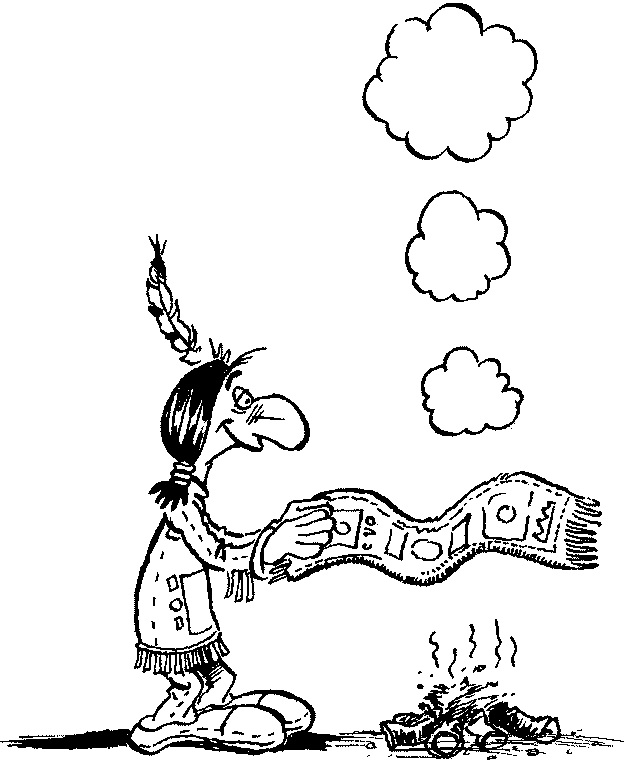 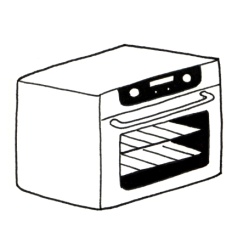 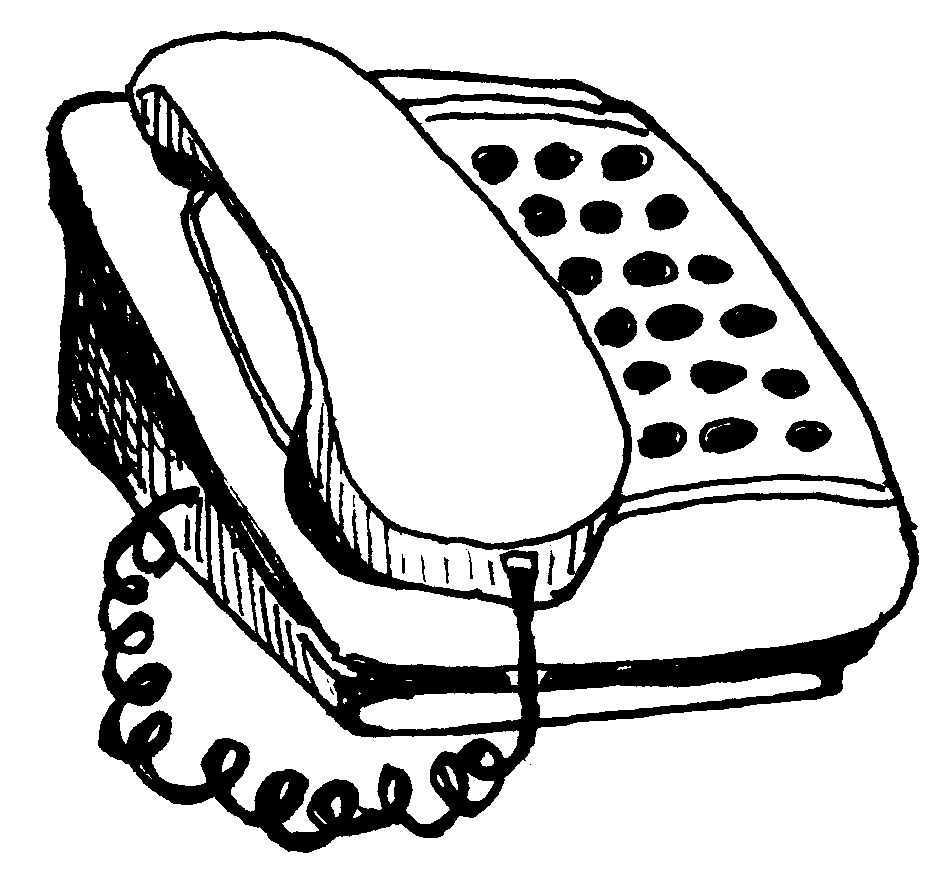 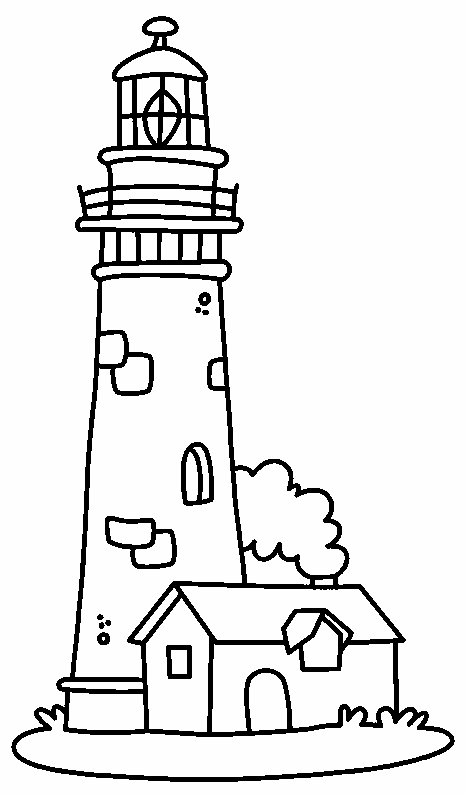 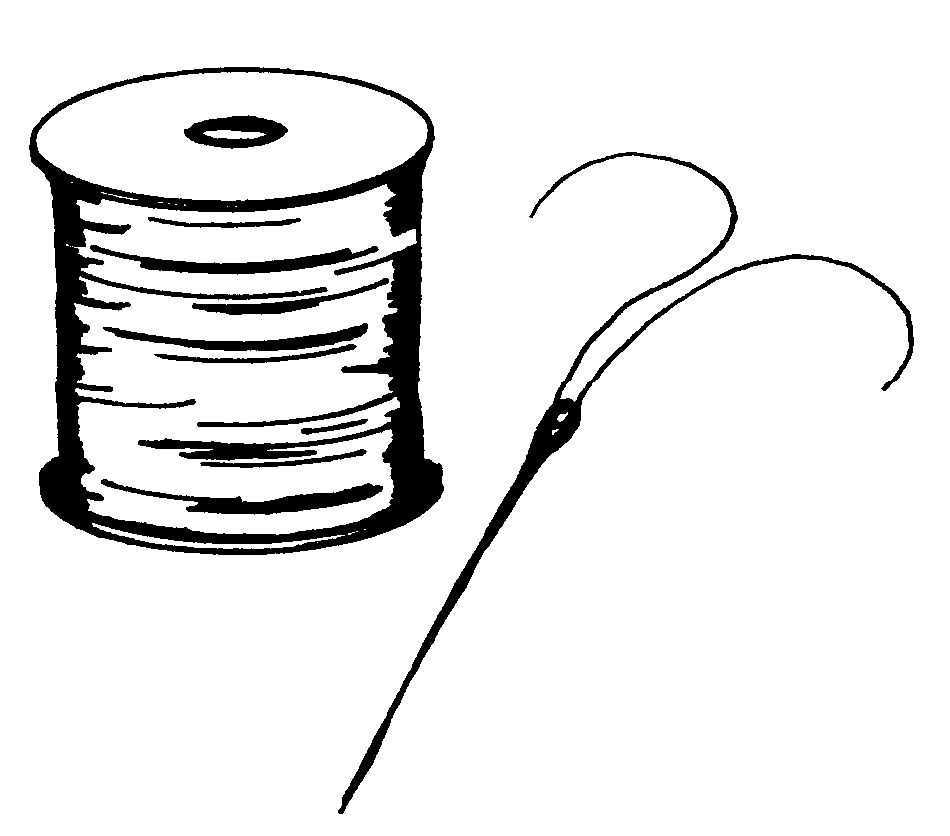 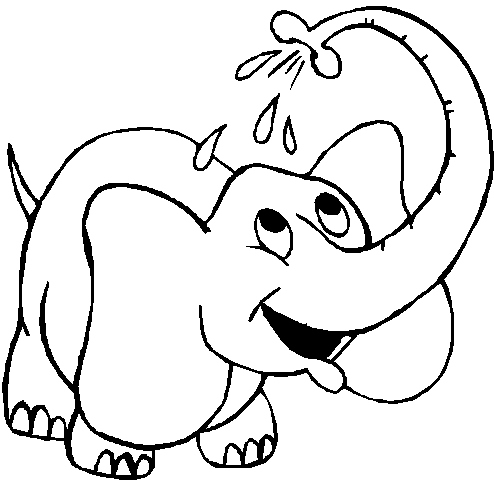 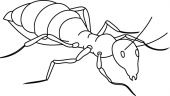 2- Écris la syllabe qui manque.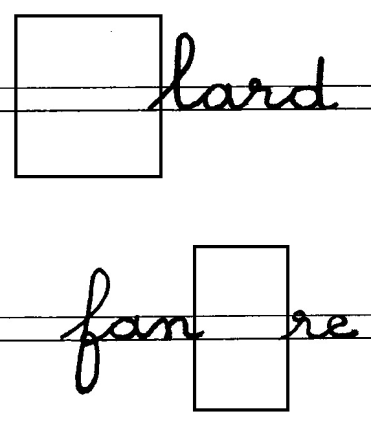 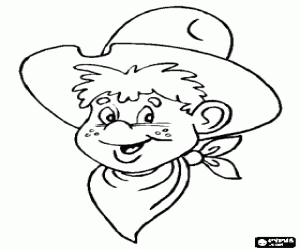 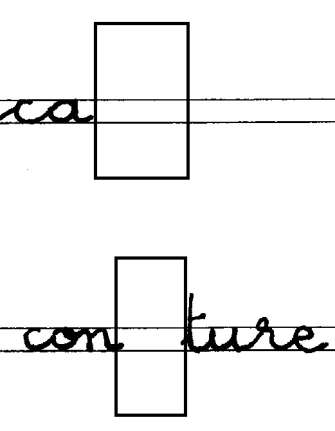 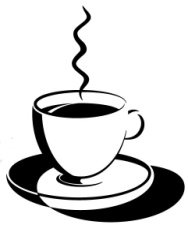 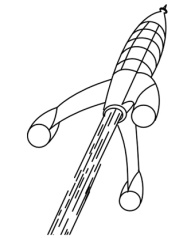 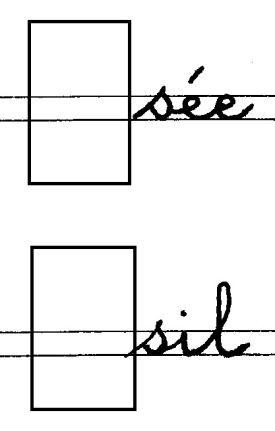 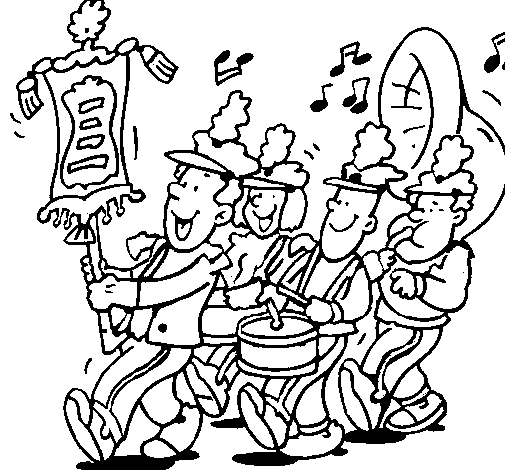 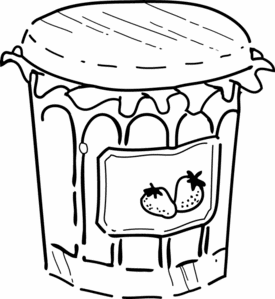 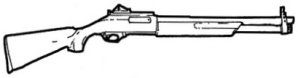 3- Entoure la bonne syllabe.4- Dessine :  Une fusée est sur la lune.          Oscar a un foulard rouge.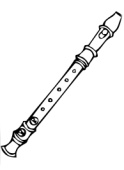 fla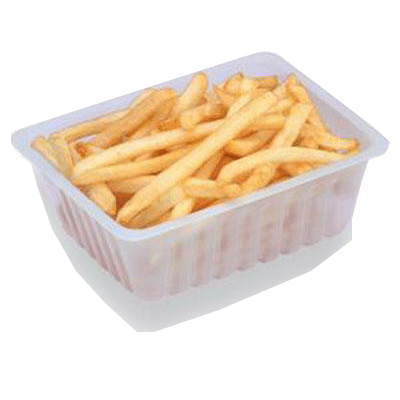 fri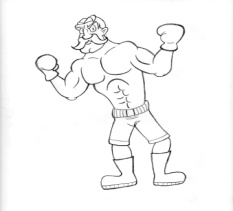 farflitefrutesIl estfort.flûfréfour